İZMİR HALKAPINAR-OTOGAR METROSU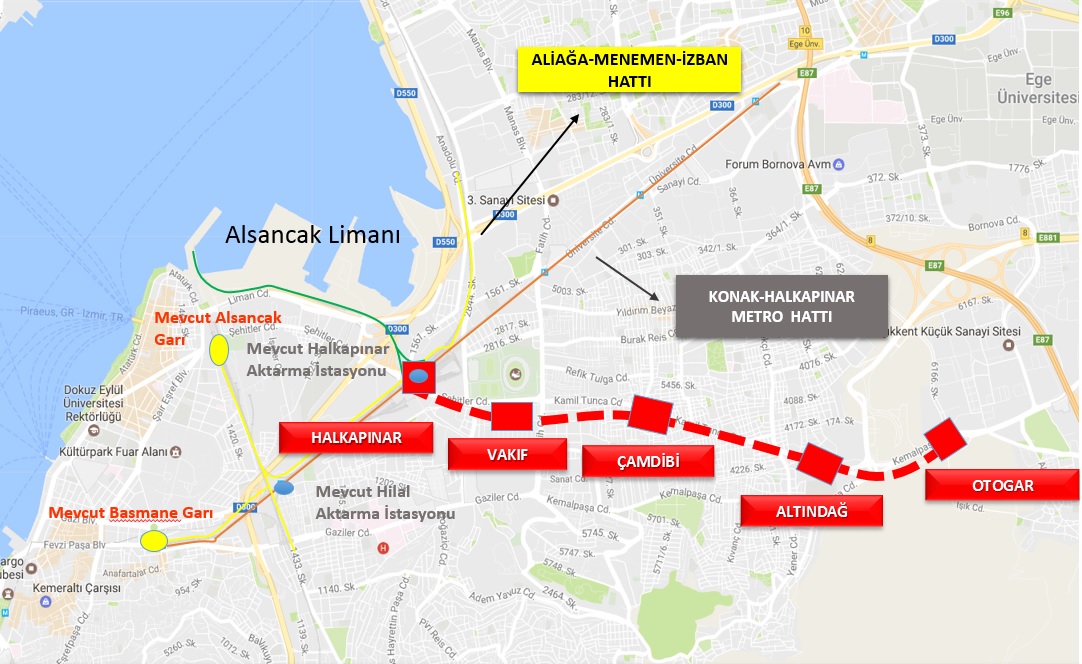 Projelendirme çalışmaları tamamlanmış olup, 2019 yılı yatırım programına dâhil edilmiştir. İhale hazırlık çalışmaları devam etmektedir.Proje Bedeli	 (Yapım)	: 1.967.666.000 TLHat Uzunluğu		: 4,5 kmİstasyon Sayısı		: 5Tasarım Hızı			: 80 km/saatKapasitesi 			: 360.000 yolcu/günProje Bedeli	 (Araç)	: 326.923.000 TLAraç Sayısı			: 40 Adet (GoA-2 metro aracı)